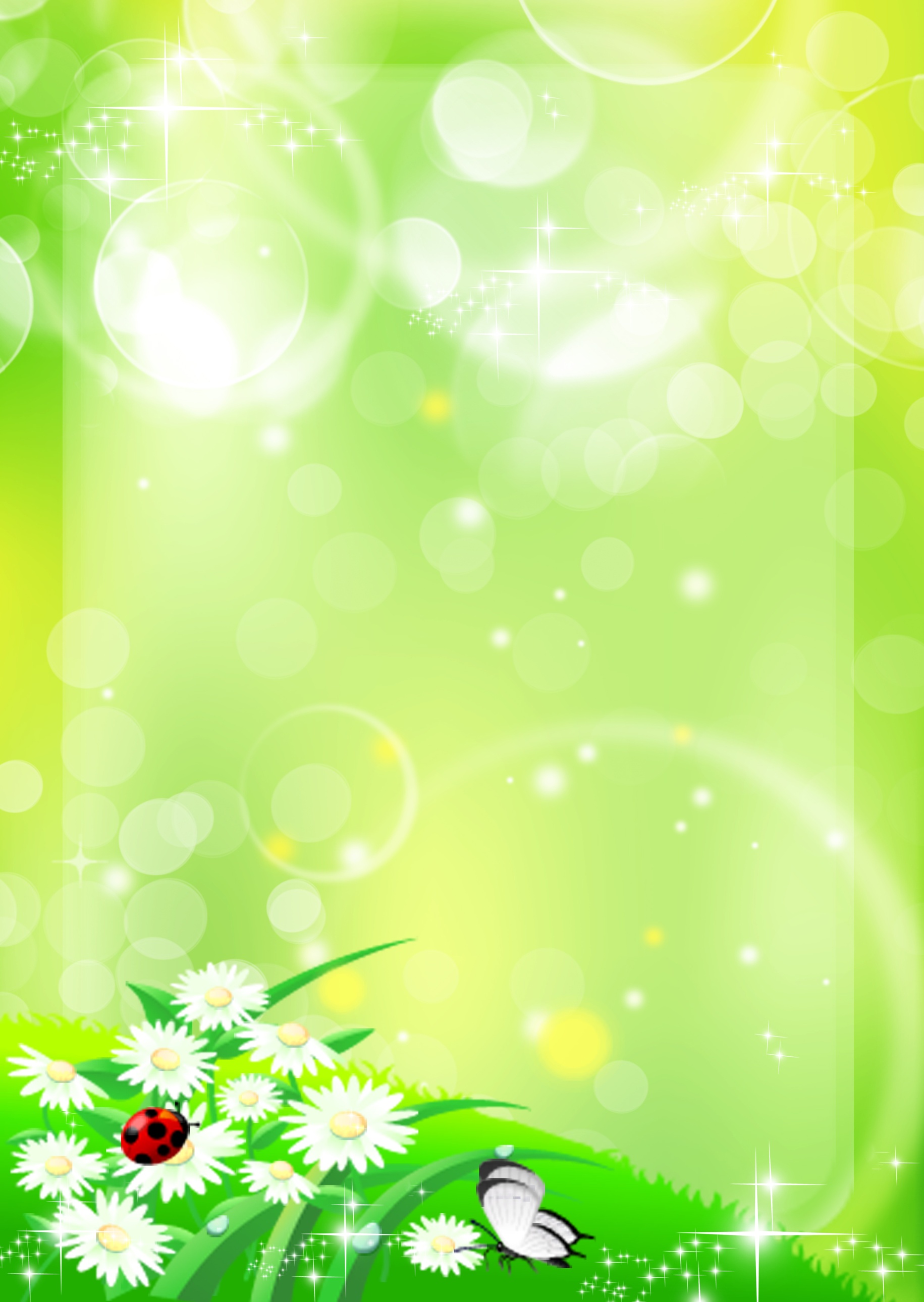 Уголок природы - это место постоянного общения малыша с микромиром живой природы, представленной растениями и животными, учебными экологическими пособиями. В уголке природы дети имеют возможность не только проводить интересные наблюдения за природными объектами, но и заботиться о них. У детей формируются правильные представления о мире природы, воспитывается интерес к природе, наблюдательность, бережное и заботливое отношение к растениям и животным, чувство ответственности за них, ценностное отношение к любому проявлению жизни.Возрастная группаНазвание растенияОбоснование подбораВ младших группахбальзамин, фуксия, бегония (вечноцветущая) герань зональная, колеус гибридный, толстянка, гибискус, очиток видный, маранта.В уголок природы младших групп помещают растения, имеющие четко выраженные основные части (стебель, листья) и ярко, обильно и долго цветущие.В средней группеВ дополнение к растениям, названным для уголка природы младших групп, в средней группе помещают герань душистая, крупноцветковая, аспарагус, гавортия, бегония рекс.Комнатные растения должны иметь разную форму и величину листьев, так как ребята овладевают новыми приемами поддержания растений в чистоте: обливают из мелкосетчатой лейки или опрыскивают из пульверизаторов растения с мелкими листьями, обтирают влажной кисточкой или щеткой листья, имеющие зазубрины, сухой кисточкой — опушенные листья. При этом дети учатся устанавливать способ ухода в зависимости от характера листьев: величины, количества, характера поверхности, их хрупкости.В старшей группеВ дополнение к растениям, названным для уголка природы младших и средних групп помещают алоэ древовидное, традесканция, кливия, фикус (эластика и мелколистный), плющ (обык-новенный и восковой), при-мула, сансевиера, колумнея, плектрантус, адиантум, неф-ролепис, сеткреазия, эониумВ содержание познавательных задач о растениях включают знания о некоторых способах их вегетативного размножения, в частности стеблевыми черенками. Все это требует пополнения уголка природы новыми растениями: с разнообразными стеблями (вьющимися, стелющимися или видоизменениями прямостоячих стеблей), имеющими луковицы, клубнелуковицы и т. д.В подготовительной к школе группеДобавляют фиалка узамбарская, драцена, аспидистра, кринум, камнеломка, хлорофитум, каланхоэ,Основная задача ознакомления с природой в подготовительной группе — формирование элементарных знаний о существенных зависимостях в мире природы: зависимости растений от комплекса условий (влаги, тепла, света и т. д.), зависимости внешнего строения и образа жизни животного от условий среды обитания. Дети знакомятся с постоянно повторяющимися закономерными изменениями в жизни растений и животных в разные сезоны, с основными периодами их роста и развития.